ALMANACKAN FÖR 2023  för endast 100:- - finns nu att köpa! Upplev Ulebergshamn under olika årstider genom Bertils fina foton! Köp vid dörren eller beställ per mobil för senare avhämtning hos:
Bertil Nilsson Parkvägen 3….  mobil 070 777 44 76 = swishElisabeth Fröidh Skepparevägen 17….  mobil 070 726 72 43 = swish    "            "        säljer också ev. julklappar - se affisch!          VÄLKOMMEN!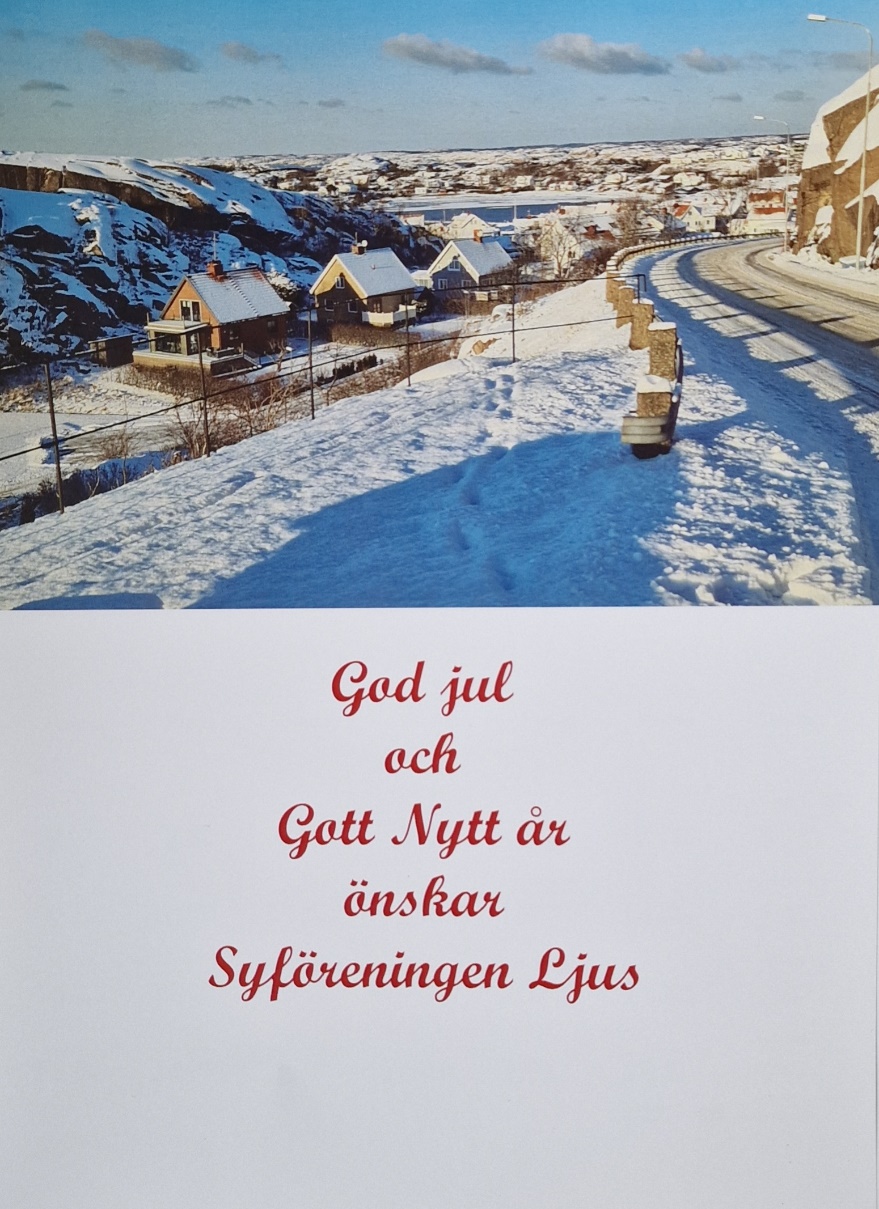 